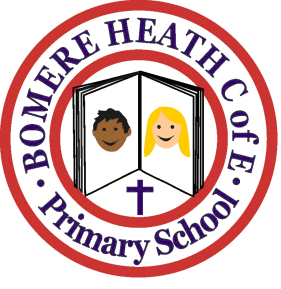 Achievement Awards for week ending 8th February 2019ClassWriter of the WeekStar ofthe WeekPimhillIndiHarveyHaughmondJessAnyaGrinshillGracieJamieStiperstonesLibbyMalcolmWrekin AaronMaddy